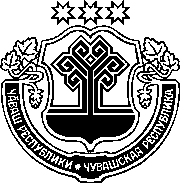 ЗАКОНЧУВАШСКОЙ РЕСПУБЛИКИО ПРЕОБРАЗОВАНИИ МУНИЦИПАЛЬНЫХ ОБРАЗОВАНИЙ БАТЫРЕВСКОГО РАЙОНА ЧУВАШСКОЙ РЕСПУБЛИКИ И О ВНЕСЕНИИИЗМЕНЕНИЙ В ЗАКОН ЧУВАШСКОЙ РЕСПУБЛИКИ "ОБ УСТАНОВЛЕНИИ ГРАНИЦ МУНИЦИПАЛЬНЫХ ОБРАЗОВАНИЙ ЧУВАШСКОЙ РЕСПУБЛИКИИ НАДЕЛЕНИИ ИХ СТАТУСОМ ГОРОДСКОГО, СЕЛЬСКОГО ПОСЕЛЕНИЯ, МУНИЦИПАЛЬНОГО РАЙОНА, МУНИЦИПАЛЬНОГО ОКРУГА И ГОРОДСКОГО ОКРУГА"ПринятГосударственным СоветомЧувашской Республики24 марта 2022 годаСтатья 11. В соответствии с частью 31-1 статьи 13 Федерального закона от 
6 октября 2003 года № 131-ФЗ "Об общих принципах организации местного самоуправления в Российской Федерации" преобразовать муниципальные образования – Алманчиковское, Балабаш-Баишевское, Батыревское, Бахтигильдинское, Бикшикское, Большечеменевское, Долгоостровское, Кзыл-Чишминское, Новоахпердинское, Норваш-Шигалинское, Первомайское, Сигачинское, Сугутское, Тарханское, Татарско-Сугутское, Тойсинское, Туруновское, Шаймурзинское, Шыгырданское сельские поселения Батыревского района Чувашской Республики (далее также – сельские поселения) путем их объединения во вновь образованное муниципальное образование "Батыревский муниципальный округ Чувашской Республики" с согласия населения, выраженного представительными органами указанных сельских поселений и Собранием депутатов Батыревского района Чувашской Республики.2. Установить, что вновь образованное в результате объединения муниципальных образований, указанных в части 1 настоящей статьи, муниципальное образование обладает статусом муниципального округа с наименованием "Батыревский муниципальный округ Чувашской Республики".Административным центром вновь образованного муниципального образования "Батыревский муниципальный округ Чувашской Республики" является село Батырево.3. Днем создания вновь образованного муниципального образования "Батыревский муниципальный округ Чувашской Республики" является день вступления в силу настоящего Закона.4. Батыревский район Чувашской Республики, а также Алманчиковское, Балабаш-Баишевское, Батыревское, Бахтигильдинское, Бикшикское, Большечеменевское, Долгоостровское, Кзыл-Чишминское, Новоахпердинское, Норваш-Шигалинское, Первомайское, Сигачинское, Сугутское, Тарханское, Татарско-Сугутское, Тойсинское, Туруновское, Шаймурзинское, Шыгырданское сельские поселения Батыревского района Чувашской Республики утрачивают статус муниципальных образований со дня вступления в силу настоящего Закона.Статья 21. Установить границу Батыревского муниципального округа Чувашской Республики соответственно границе Батыревского района Чувашской Республики, установленной Законом Чувашской Республики от 24 ноября 2004 года № 37 "Об установлении границ муниципальных образований Чувашской Республики и наделении их статусом городского, сельского поселения, муниципального района, муниципального округа и городского округа".2. В состав территории Батыревского муниципального округа Чувашской Республики входят населенные пункты, не являющиеся муниципальными образованиями:1) село Алманчиково, входящее в состав административно-территориальной единицы Алманчиковское сельское поселение;2) село Балабаш-Баишево, входящее в состав административно-территориальной единицы Балабаш-Баишевское сельское поселение;3) село Батырево, входящее в состав административно-территориальной единицы Батыревское сельское поселение;4) деревни Балабаш-Нурусово, Бахтигильдино, поселки Люля, Ульяновка, входящие в состав административно-территориальной единицы Бахтигильдинское сельское поселение;5) деревни Именево, Малые Арабузи, Полевые Бикшики, Тигашево, Яншихово, выселок Шигали, входящие в состав административно-территориальной единицы Бикшикское сельское поселение;6) село Большое Чеменево, деревня Бакашево, входящие в состав административно-территориальной единицы Большечеменевское сельское поселение;7) деревни Долгий Остров, Чувашские Ишаки, входящие в состав административно-территориальной единицы Долгоостровское сельское поселение;8) деревни Кзыл-Чишма, Красномайск, Новые Чепкасы, входящие в состав административно-территориальной единицы Кзыл-Чишминское сельское поселение;9) село Новое Ахпердино, деревни Старое Котяково, Татмыш-Югелево, входящие в состав административно-территориальной единицы Новоахпердинское сельское поселение;10) село Норваш-Шигали, деревня Подлесные Шигали, поселок Ясная Поляна, входящие в состав административно-территориальной единицы Норваш-Шигалинское сельское поселение;11) село Первомайское, деревни Верхние Бюртли-Шигали, Кокшаново, Нижнее Атыково, Полевое Чекурово, Сидели, входящие в состав административно-территориальной единицы Первомайское сельское поселение;12) деревни Малое Чеменево, Сигачи, входящие в состав административно-территориальной единицы Сигачинское сельское поселение;13) село Сугуты, входящее в состав административно-территориальной единицы Сугутское сельское поселение;14) село Тарханы, деревни Абамза, Верхнее Турмышево, поселок Хурама-Твар, входящие в состав административно-территориальной единицы Тарханское сельское поселение;15) деревня Татарские Сугуты, входящая в состав административно-территориальной единицы Татарско-Сугутское сельское поселение;16) село Тойси, деревни Булаково, Козловка, Малые Шихирданы, Новое Бахтиарово, Старое Ахпердино, Старые Тойси, Татарские Тимяши, входящие в состав административно-территориальной единицы Тойсинское сельское поселение;17) село Туруново, деревни Малое Батырево, Новое Котяково, входящие в состав административно-территориальной единицы Туруновское сельское поселение;18) деревни Верхнее Атыково, Нижнее Турмышево, Шаймурзино, входящие в состав административно-территориальной единицы Шаймурзинское сельское поселение; 19) село Шыгырдан, деревня Кзыл-Камыш, входящие в состав административно-территориальной единицы Шыгырданское сельское поселение.Статья 31. Установить численность Собрания депутатов Батыревского муниципального округа Чувашской Республики первого созыва в количестве 
24 депутатов, избираемых на муниципальных выборах на основе всеобщего равного и прямого избирательного права при тайном голосовании сроком на пять лет.Депутаты в состав Собрания депутатов Батыревского муниципального округа Чувашской Республики избираются по одномандатным избирательным округам.2. Глава Батыревского муниципального округа Чувашской Республики на первый срок полномочий избирается Собранием депутатов Батыревского муниципального округа Чувашской Республики из числа кандидатов, представленных конкурсной комиссией по результатам конкурса, сроком на пять лет и возглавляет местную администрацию.Порядок проведения конкурса по отбору кандидатур на должность главы Батыревского муниципального округа Чувашской Республики утверждается Собранием депутатов Батыревского муниципального округа Чувашской Республики.Глава Батыревского муниципального округа Чувашской Республики до вступления в силу Устава Батыревского муниципального округа Чувашской Республики:1) представляет Батыревский муниципальный округ Чувашской Республики в отношениях с органами местного самоуправления других муниципальных образований, органами государственной власти, гражданами и организациями, без доверенности действует от имени Батыревского муниципального округа Чувашской Республики;2) подписывает и обнародует нормативные правовые акты, принятые Собранием депутатов Батыревского муниципального округа Чувашской Республики;3) издает в пределах своих полномочий правовые акты;4) вправе требовать созыва внеочередного заседания Собрания депутатов Батыревского муниципального округа Чувашской Республики;5) осуществляет иные полномочия, установленные нормативными правовыми актами Российской Федерации, нормативными правовыми актами Чувашской Республики и муниципальными правовыми актами.Статья 41. Назначение выборов депутатов Собрания депутатов Батыревского муниципального округа Чувашской Республики, подготовка и проведение выборов осуществляются в порядке и сроки, установленные законодательством Российской Федерации и законодательством Чувашской Республики.2. Схема избирательных округов для проведения выборов депутатов Собрания депутатов Батыревского муниципального округа Чувашской Республики утверждается избирательной комиссией, организующей выборы, не позднее чем через пять дней со дня официального опубликования решения о назначении выборов.Статья 51. Органы местного самоуправления Батыревского муниципального округа Чувашской Республики в соответствии со своей компетенцией являются правопреемниками органов местного самоуправления, которые на день создания Батыревского муниципального округа Чувашской Республики осуществляли полномочия по решению вопросов местного значения на соответствующей территории, в отношениях с органами государственной власти Российской Федерации, органами государственной власти Чувашской Республики, органами местного самоуправления, физическими 
и юридическими лицами.2. Вопросы правопреемства подлежат урегулированию муниципальными правовыми актами Батыревского муниципального округа Чувашской Республики.3. До урегулирования муниципальными правовыми актами Батыревского муниципального округа Чувашской Республики вопросов правопреемства в отношении органов местных администраций, муниципальных учреждений, предприятий и организаций, ранее созданных органами местного самоуправления, которые на день создания Батыревского муниципального округа Чувашской Республики осуществляли полномочия по решению вопросов местного значения на соответствующей территории, или с их участием, соответствующие органы местных администраций, муниципальные учреждения, предприятия и организации продолжают осуществлять свою деятельность с сохранением их прежней организационно-правовой формы.Статья 6Муниципальные правовые акты, принятые органами местного самоуправления, которые на день создания Батыревского муниципального округа Чувашской Республики осуществляли полномочия по решению вопросов местного значения на соответствующей территории, до вступления в силу настоящего Закона, а также в период со дня вступления в силу настоящего Закона до дня формирования органов местного самоуправления Батыревского муниципального округа Чувашской Республики, действуют в части, не противоречащей федеральным законам и иным нормативным правовым актам Российской Федерации, Конституции Чувашской Республики, законам и иным нормативным правовым актам Чувашской Республики, а также Уставу Батыревского муниципального округа Чувашской Республики, иным муниципальным правовым актам Батыревского муниципального округа Чувашской Республики.Статья 71. Исполнение бюджетов сельских поселений и Батыревского района Чувашской Республики на 2022 год осуществляется раздельно по каждому поселению и Батыревскому району Чувашской Республики.2. Полномочия, связанные с внесением изменений в решения о бюджетах сельских поселений и Батыревского района Чувашской Республики на 2022 год, осуществляются:1) до дня первого заседания Собрания депутатов Батыревского муниципального округа Чувашской Республики – представительными органами сельских поселений и Батыревского района Чувашской Республики;2) со дня первого заседания Собрания депутатов Батыревского муниципального округа Чувашской Республики – Собранием депутатов Батыревского муниципального округа Чувашской Республики.3. Полномочия, связанные с исполнением бюджетов сельских поселений и Батыревского района Чувашской Республики на 2022 год, осуществляются:1) до формирования администрации Батыревского муниципального округа Чувашской Республики – администрациями сельских поселений 
и Батыревского района Чувашской Республики;2) со дня формирования администрации Батыревского муниципального округа Чувашской Республики – администрацией Батыревского муниципального округа Чувашской Республики.4. Расчет средств, передаваемых в 2022 году из бюджетов бюджетной системы Российской Федерации, производится раздельно по сельским поселениям и Батыревскому району Чувашской Республики в соответствии с бюджетным законодательством Российской Федерации.5. Составление отчетов об исполнении бюджетов сельских поселений и Батыревского района Чувашской Республики за 2022 год осуществляется:1) до формирования администрации Батыревского муниципального округа Чувашской Республики – администрацией Батыревского района Чувашской Республики раздельно по каждому муниципальному образованию;2) со дня формирования администрации Батыревского муниципального округа Чувашской Республики – администрацией Батыревского муниципального округа Чувашской Республики раздельно по каждому муниципальному образованию.6. Рассмотрение и утверждение отчетов об исполнении бюджетов сельских поселений и Батыревского района Чувашской Республики за 2022 год осуществляются:1) до дня первого заседания Собрания депутатов Батыревского муниципального округа Чувашской Республики – представительными органами сельских поселений и Батыревского района Чувашской Республики;2) со дня первого заседания Собрания депутатов Батыревского муниципального округа Чувашской Республики – Собранием депутатов Батыревского муниципального округа Чувашской Республики.7. Начиная с 2023 года в межбюджетных отношениях с бюджетами бюджетной системы Российской Федерации бюджет Батыревского муниципального округа Чувашской Республики учитывается как единый бюджет Батыревского муниципального округа Чувашской Республики.8. Составление проекта бюджета Батыревского муниципального округа Чувашской Республики на 2023 год и на плановый период 2024 и 2025 годов осуществляется:1) до формирования администрации Батыревского муниципального округа Чувашской Республики – администрацией Батыревского района Чувашской Республики;2) со дня формирования администрации Батыревского муниципального округа Чувашской Республики – администрацией Батыревского муниципального округа Чувашской Республики.9. Бюджет Батыревского муниципального округа Чувашской Республики на 2023 год и на плановый период 2024 и 2025 годов утверждается Собранием депутатов Батыревского муниципального округа Чувашской Республики. В случае, если решение о бюджете не вступит в силу с начала 
текущего финансового года, временное управление бюджетом осуществляется в соответствии с бюджетным законодательством Российской Федерации.Статья 81. Со дня вступления в силу настоящего Закона по 31 декабря 2022 года устанавливается переходный период.2. В течение переходного периода осуществляется формирование органов местного самоуправления Батыревского муниципального округа Чувашской Республики, а также осуществляется урегулирование иных вопросов, предусмотренных настоящим Законом.3. До формирования органов местного самоуправления Батыревского муниципального округа Чувашской Республики полномочия по решению вопросов местного значения вновь образованного муниципального образования на территориях сельских поселений и Батыревского района Чувашской Республики осуществляют органы местного самоуправления, которые на день создания вновь образованного муниципального образования осуществляли полномочия по решению вопросов местного значения на соответствующей территории.4. До формирования органов местного самоуправления Батыревского муниципального округа Чувашской Республики муниципальные правовые акты принимаются органами местного самоуправления сельских поселений и Батыревского района Чувашской Республики по вопросам местного значения, относящимся к их компетенции, подписываются и опубликовываются (обнародуются) в установленном порядке.5. Со дня формирования Собрания депутатов Батыревского муниципального округа Чувашской Республики до дня вступления в должность 
избранного главы Батыревского муниципального округа Чувашской Республики глава Батыревского района Чувашской Республики осуществляет полномочия, предусмотренные частью 4 статьи 36 Федерального закона от 
6 октября 2003 года № 131-ФЗ "Об общих принципах организации местного самоуправления в Российской Федерации".6. Со дня первого заседания Собрания депутатов Батыревского муниципального округа Чувашской Республики прекращаются полномочия представительных органов сельских поселений и Батыревского района Чувашской Республики.Со дня вступления в должность главы Батыревского муниципального округа Чувашской Республики прекращаются полномочия глав сельских поселений и Батыревского района Чувашской Республики.Со дня формирования администрации Батыревского муниципального округа Чувашской Республики прекращаются полномочия администраций сельских поселений и Батыревского района Чувашской Республики.Статья 9Внести в Закон Чувашской Республики от 24 ноября 2004 года № 37 "Об установлении границ муниципальных образований Чувашской Республики и наделении их статусом городского, сельского поселения, муниципального района, муниципального округа и городского округа" (Ведомости Государственного Совета Чувашской Республики, 2004, № 61; 2007, 
№ 73, 75; 2009, № 82; 2011, № 89, 92 (том I); Собрание законодательства Чувашской Республики, 2015, № 10; 2016, № 4, 6; газета "Республика", 2017, 
22 ноября; 2021, 25 февраля, 19 мая, 2 декабря) следующие изменения:1) абзац четвертый статьи 2 признать утратившим силу;2) дополнить статьей 25 следующего содержания:"Статья 25Наделить статусом муниципального округа Батыревский муниципальный округ Чувашской Республики с административным центром в селе Батырево (приложение 525).";3) пункт 3 статьи 3 признать утратившим силу;4) дополнить приложением 525 следующего содержания:"Приложение 525к Закону Чувашской Республики"Об установлении границ муниципальныхобразований Чувашской Республики и наделенииих статусом городского, сельского поселения,муниципального района, муниципального округаи городского округа"Перечень населенных пунктов, входящих в составБатыревского муниципального округа Чувашской Республики1) административно-территориальная единица Алманчиковское сельское поселение:село Алманчиково2) административно-территориальная единица Балабаш-Баишевское сельское поселение:село Балабаш-Баишево3) административно-территориальная единица Батыревское сельское поселение:село Батырево4) административно-территориальная единица Бахтигильдинское сельское поселение:деревня Балабаш-Нурусоводеревня Бахтигильдинопоселок Люляпоселок Ульяновка5) административно-территориальная единица Бикшикское сельское поселение:деревня Именеводеревня Малые Арабузидеревня Полевые Бикшикидеревня Тигашеводеревня Яншихововыселок Шигали6) административно-территориальная единица Большечеменевское сельское поселение:село Большое Чеменеводеревня Бакашево7) административно-территориальная единица Долгоостровское сельское поселение:деревня Долгий Островдеревня Чувашские Ишаки8) административно-территориальная единица Кзыл-Чишминское сельское поселение:деревня Кзыл-Чишмадеревня Красномайскдеревня Новые Чепкасы9) административно-территориальная единица Новоахпердинское сельское поселение:село Новое Ахпердинодеревня Старое Котяководеревня Татмыш-Югелево10) административно-территориальная единица Норваш-Шигалинское сельское поселение:село Норваш-Шигалидеревня Подлесные Шигалипоселок Ясная Поляна11) административно-территориальная единица Первомайское сельское поселение:село Первомайскоедеревня Верхние Бюртли-Шигалидеревня Кокшановодеревня Нижнее Атыководеревня Полевое Чекуроводеревня Сидели12) административно-территориальная единица Сигачинское сельское поселение:деревня Малое Чеменеводеревня Сигачи13) административно-территориальная единица Сугутское сельское поселение:село Сугуты14) административно-территориальная единица Тарханское сельское поселение:село Тарханыдеревня Абамзадеревня Верхнее Турмышевопоселок Хурама-Твар15) административно-территориальная единица Татарско-Сугутское сельское поселение:деревня Татарские Сугуты16) административно-территориальная единица Тойсинское сельское поселение:село Тойсидеревня Булаководеревня Козловкадеревня Малые Шихирданыдеревня Новое Бахтиароводеревня Старое Ахпердинодеревня Старые Тойси деревня Татарские Тимяши17) административно-территориальная единица Туруновское сельское поселение:село Туруноводеревня Малое Батыреводеревня Новое Котяково18) административно-территориальная единица Шаймурзинское сельское поселение:деревня Верхнее Атыководеревня Нижнее Турмышеводеревня Шаймурзино19) административно-территориальная единица Шыгырданское сельское поселение:село Шыгырдандеревня Кзыл-Камыш";5) признать утратившими силу приложения 137–193. Статья 101. Настоящий Закон вступает в силу по истечении десяти дней после дня его официального опубликования, за исключением положений, для которых настоящей статьей установлен иной срок вступления их в силу.2. Статья 3 настоящего Закона вступает в силу по истечении одного месяца после дня вступления в силу настоящего Закона в случае отсутствия обстоятельств, предусмотренных частью 5 статьи 34 Федерального закона от 6 октября 2003 года № 131-ФЗ "Об общих принципах организации местного самоуправления в Российской Федерации".3. Приложения 15 и 16 к Закону Чувашской Республики от 24 ноября 2004 года № 37 "Об установлении границ муниципальных образований Чувашской Республики и наделении их статусом городского, сельского поселения, муниципального района, муниципального округа и городского округа" (Ведомости Государственного Совета Чувашской Республики, 2004, № 61; 2007, № 73, 75; 2009, № 82; 2011, № 89, 92 (том I); Собрание законодательства Чувашской Республики, 2015, № 10; 2016, № 4, 6; газета "Республика", 2017, 22 ноября; 2021, 25 февраля, 19 мая, 2 декабря) применяются в части, необходимой для определения границ Батыревского муниципального округа Чувашской Республики.4. Граница Батыревского муниципального округа Чувашской Республики подлежит описанию и установлению в соответствии с требованиями законодательства Российской Федерации не позднее 31 декабря 2022 года.г. Чебоксары29 марта 2022 года№ 16ГлаваЧувашской РеспубликиО. Николаев